15 TEMMUZ DEMOKRASİ RUHUNU YAŞATMA PROJESİ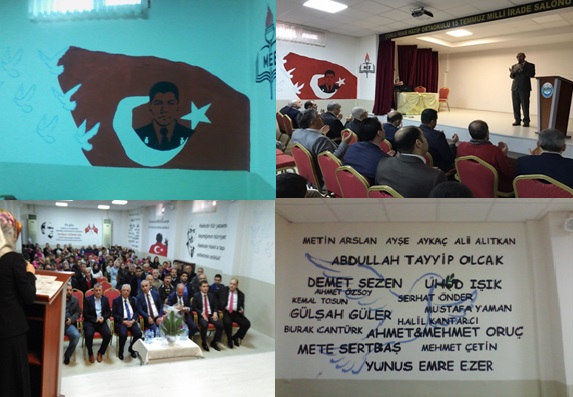       AMAÇ: 15 Temmuz’da vatanperver insanımızın kanını, canını hiçe sayarak vermiş olduğu demokrasi mücadelesindeki ruhu bir Çanakkale ruhu edasıyla öğrencilerimize aşılamak ve gelecek nesillerin hafızasına kazımak.     KAPSAM: Okulumuzda eğitim gören öğrenciler, öğrenci velileri ve öğretmenler.      YAPILAN FAALİYETLER:Okulumuz çok amaçlı salonunu 15 Temmuz ruhuna uygun bir şekilde dizayn edip 15 Temmuz kahramanlarının isimleri ve resimleriyle süslendi.Çok amaçlı salonumuzun adı Öğretmenler Kurulu kararıyla 15 Temmuz Milli İrade Salonu olarak belirlendi.Okulumuz öğretmen ve öğrencileri tarafından hazırlanan 15 Temmuz Şehitleri anma günü ve programı başta İlçe Kaymakamımız olmak üzere tüm resmi zevatın ve sivil toplum temsilcilerinin katılımıyla gerçekleştirildi.15 Temmuz şehitlerimizin aziz ruhlarını şad ve mesrur etmek amacıyla okulumuzda bulunan 41 sınıfta “41 SINIF, 41 HATİM PROJESİ” gerçekleştirildi.41 SINIF, 41 HATİM PROJESİNİN ardından okulumuzda yine öğretmen ve öğrencilerimizin katılımıyla herkese açık bir hatim bağışlama programı düzenlendi.Okulumuzda her hafta cemaatle kılınan Cuma namazlarının ardından Yasinler okutularak duası yapıldı.Okulumuz muhtelif yerlerinde bulunan panolar 15 Temmuz ruhunu yansıtacak şekilde düzenlendi.